В рамках национального проекта «Демография», федерального проекта «Старшее поколение» региональный проект Саратовской области «Разработка и реализация программы системной поддержки и повышения качества жизни граждан старшего поколения «Старшее поколение»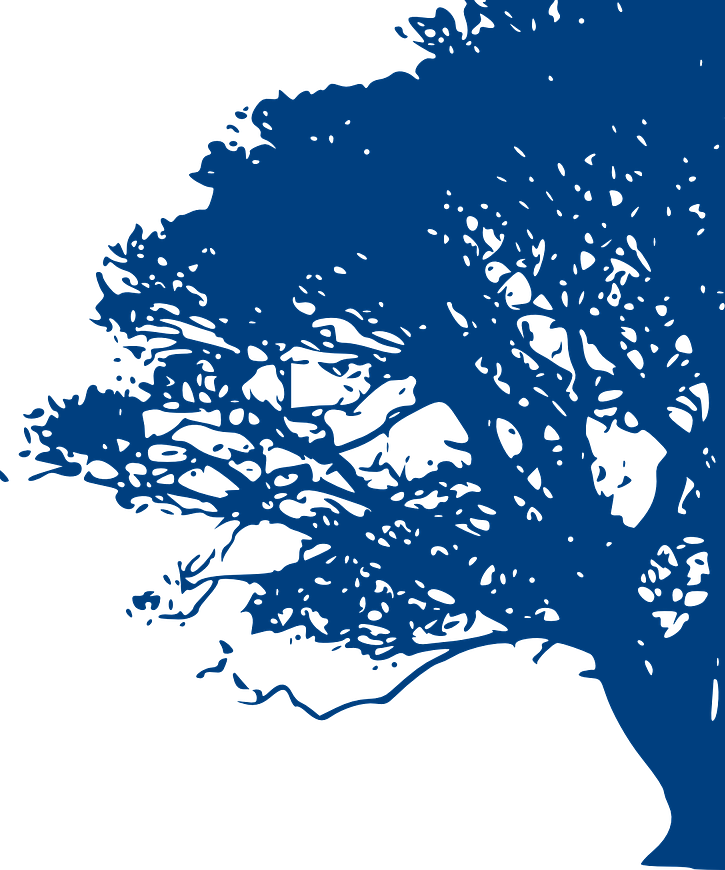 Реализация социальных технологий в ГАУ СО КЦСОН Лысогорского районаШкола восстановления «Шаг за шагом»ЦЕЛЬ:формирование условий, способствующих увеличению периода активного долголетия и продолжительности здоровой жизни граждан пожилого возрастаЗАДАЧИ:Организация мероприятий по социально-бытовой адаптации для граждан пожилого возраста – получателей социальных услуг, направленных на приобретение и восстановление утраченных функций организма, включающих комплекс упражнений, адаптированных к потребностям, возможностям и состоянию здоровья граждан пожилого возраста.Изучение и внедрение в практику передовых технологий в области восстановления, развития и поддержания функциональных способностей граждан старшего поколения.Формирование у граждан пожилого возраста навыков, обеспечивающих наиболее полную адаптацию в обществе и поддержание возможностей самореализации и реализации жизненно важных потребностей.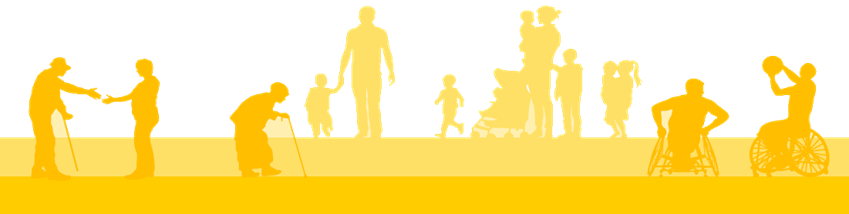 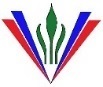 Государственное автономное учреждение Саратовской области «Комплексный центр социального обслуживания населения Лысогорского района»Создание и модернизация залов для занятия адаптивной физкультуры;Организация профессионального образования и профессионального обучения, а также дополнительного профессионального образования работников учреждения для организации занятий в «Школах по уходу».Создание и модернизация комнаты психологической разгрузки (сенсорной комнаты);Модернизация и оборудование пунктов проката технических средств реабилитации.Создание и модернизация творческой мастерской «Доброцентр».Создание и оборудование социального пункта проката «Активное долголетие» с оснащением физкультурным оборудованием;Создание и модернизация модуля «Учебная кухня».Создание и модернизация демонстрационной комнаты для обучения навыкам ухода за тяжелобольными;Организация проф. образования и обучения, а также дополнительного проф. образования работников учреждения для организации занятий в «Школах здоровья».